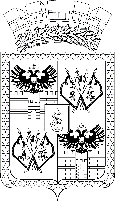 АДМИНИСТРАЦИЯ МУНИЦИПАЛЬНОГО ОБРАЗОВАНИЯ ГОРОД КРАСНОДАРПОСТАНОВЛЕНИЕ31.03.2020											 № 1413г. КраснодарО реализации постановления главы администрации (губернатора)
Краснодарского края от 31.03.2020 № 185 «О введении ограничительных
мероприятий (карантина) на территории Краснодарского края»В соответствии с Указом Президента Российской Федерации от 25.03.2020 № 206 «Об объявлении в Российской Федерации нерабочих дней», постановлениями главы администрации (губернатора) Краснодарского края от 13.03.2020 № 129 «О введении режима повышенной готовности на территории Краснодарского края и мерах по предотвращению распространения новой коронавирусной инфекции (COVID-2019)», от 31.03.2020 № 185 «О введении ограничительных мероприятий (карантина) на территории Краснодарского края», предписанием главного государственного санитарного врача по Краснодарскому краю от 31.03.2020 № 7, в целях предотвращения угрозы распространения на территории муниципального образования город Краснодар новой коронавирусной инфекции (COVID-2019) п о с т а н о в л я ю:1. В связи с введением с 18 часов 00 минут 31.03.2020 по 05.04.2020 на территории Краснодарского края ограничительных мероприятий (карантина) утвердить Перечень организаций и индивидуальных предпринимателей, деятельность которых допустима в соответствии с Указом Президента Российской Федерации от 25.03.2020 № 206 «Об объявлении в Российской Федерации нерабочих дней», не приостановлена постановлением главы администрации (губернатора) Краснодарского края от 13.03.2020 № 129
«О введении режима повышенной готовности на территории Краснодарского края и мерах по предотвращению распространения новой коронавирусной инфекции (COVID-2019)» согласно приложению (далее – Перечень).2. Определить, что в период с 1 по 2 апреля 2020 года Перечень подлежит дополнению организациями и индивидуальными предпринимателями, работникам которых соответствующими работодателями выдаются специальные пропуски в соответствии с подпунктом 2) пункта 2 постановления главы администрации (губернатора) Краснодарского края от 31.03.2020 № 185 «О введении ограничительных мероприятий (карантина) на территории Краснодарского края», осуществляющими на территории муниципального образования город Краснодар деятельность в сферах обеспечения населения:продуктами питания, продовольственными товарами и непродовольственными товарами первой необходимости;информацией о принимаемых решениях по противодействию распространения коронавируса на территории муниципального образования город Краснодар (организации СМИ);обеспечения населения услугами:медицинских и фармацевтических организаций;тепло-, водо- , газо-, электроснабжения;связи и транспорта;регионального оператора по обращению с твёрдыми коммунальными отходами;управления многоквартирными домами;банковских (кредитных) организаций;АЗС и охранных организаций;организаций и индивидуальных предпринимателей, обеспечивающих деятельность организаций, указанных в настоящем пункте, в части обеспечения охраны, санитарной обработки объектов таких организаций и индивидуальных предпринимателей и их экспедиционного обслуживания;организаций и индивидуальных предпринимателей, осуществляющих виды деятельности, рекомендованные в соответствии с письмом заместителя главы администрации (губернатора) Краснодарского края В.А.Швеца от 31.03.2020 № 10-07-189/20, а именно:производство пищевых продуктов;производство напитков;производство табачных изделий;производство средств индивидуальной защиты, лицевых масок, одноразовых перчаток и т.п;производство санитарно-гигиенических изделий и туалетных принадлежностей, сырья для их изготовления;производство мыла и моющих средств, чистящих средств;производство лекарственных средств, медицинских изделий и дезинфицирующих средств, а также материалов, применяемых в медицинских целях;производство строительных материалов, в том числе изделий из стекла и пластика, применяемых в строительстве;производство нефтепродуктов;металлургическое и литейное производство;производство продукции для оборонно-промышленного комплекса;производство медицинского оборудования и инструментов;производство оборудования для химической, фармацевтической, лёгкой промышленности, жилищно-коммунального хозяйства;производство оборудования для пищевой промышленности, пищевого оборудования и сельскохозяйственной техники;производство упаковки, тары, этикеток, одноразовой посуды;ремонт оборудования, в том числе лифтов, электрического оборудования;производство сырья, компонентов и комплектующих для указанных выше видов деятельности;оказание ритуальных услуг;оказание услуг общественного питания с обслуживанием на вынос, а также с доставкой заказов;оказание услуг по техническому обслуживанию автотранспортных средств индивидуальным предпринимателям и организациям, осуществляющим реализацию продовольственных товаров или непродовольственных товаров первой необходимости, указанных в распоряжении Правительства РФ от 27.03.2020 № 762-р;оказание услуг по мойке автотранспортных средств индивидуальным предпринимателям и организациям, осуществляющим реализацию продовольственных товаров или непродовольственных товаров первой необходимости, указанных в распоряжении Правительства РФ от 27.03.2020 № 762-р;деятельность организаций, индивидуальных предпринимателей, обеспечивающих всю товаропроводящую цепочку продовольственных и непродовольственных товаров первой необходимости от производителя до конечного потребителя, включая производителей, поставщиков, дистрибьютеров, транспортно-логистические организации, логистические комплексы, а также деятельность организаций, оказывающих услуги по подготовке, обработке, упаковке товаров и иных подобных услуг, распределительных центров, оптовых рынков, складов, служб доставки, курьерских служб, пунктов выдачи заказов, объектов торговли всех форматов.3. Рекомендовать руководителям организаций и индивидуальным предпринимателям, указанным в пункте 2 настоящего постановления и Перечне, обеспечить выдачу работникам специальных пропусков по форме, установленной постановлением главы администрации (губернатора) Краснодарского края от 31.03.2020 № 185 «О введении ограничительных мероприятий (карантина) на территории Краснодарского края.4. Руководителям отраслевых, функциональных и территориальных органов администрации муниципального образования город Краснодар:обеспечить 1 и 2 апреля 2020 года сбор информации, необходимой для принятия решений о дополнении Перечня организациями и индивидуальными предпринимателями по их заявкам;принять все необходимые меры и совершить все необходимые действия, включая действия, предпринимаемые в целях обеспечения соблюдения ограничительных мероприятий (карантина), предусмотренных настоящим постановлением.5. Департаменту транспорта и дорожного хозяйства администрации муниципального образования город Краснодар (Шешина), департаменту городского хозяйства и топливно-энергетического комплекса администрации муниципального образования город Краснодар (Белый) обеспечить дезинфекцию улиц, остановочных пунктов и иных территорий (мест) общего пользования на территории муниципального образования город Краснодар.6. Информационно-аналитическому управлению администрации муниципального образования город Краснодар (Тычинкин) опубликовать официально настоящее постановление в установленном порядке и разместить на официальном Интернет-портале администрации муниципального образования город Краснодар и городской Думы Краснодара.7. Настоящее постановление вступает в силу со дня его официального опубликования и распространяет своё действие на правоотношения, возникшие с 18 часов 00 минут 31.03.2020.8. Контроль за выполнением настоящего постановления оставляю за собой.Глава муниципального образованиягород Краснодар	Е.А.Первышов